Юридический институтЮжно-Уральского государственного университета(национальный исследовательский университет)22 – 23 апреля 2021 г. проводитXVII Международную научно-практическую конференциюмолодых исследователей«Современные проблемы юридической науки»Работа конференции будет организована по следующим направлениям (секциям):Секция современных проблем теории и истории государства и праваСекция современных проблем конституционного, муниципального и административного праваСекция современных проблем международного и европейского праваСекция современных проблем гражданского права и семейного праваСекция современных проблем гражданского и арбитражного процессаСекция современных проблем предпринимательского права, экологического и земельного праваСекция проблем цифрового праваСекция современных проблем налогового праваСекция современных проблем трудового и социального праваСекция современных проблем уголовного права и криминологииСекция современных проблем уголовного процесса Секция современных проблем криминалистики и судебной экспертизы Секция современных проблем правоохранительной деятельности и правового обеспечения национальной безопасностиСекция современных проблем юриспруденции в системе социально-гуманитарных наук.В связи с эпидемиологической обстановкой принято решение о проведении в 2021 году конференции в онлайн формате.По итогам конференции будет издан сборник материалов выступлений участников.На сайте Юридического института https://law.susu.ru 19 апреля 2021 г. будет размещена программа конференции с указанием времени проведения секций и сведений для подключения к конференции в онлайн формате.Для участия в конференции и публикации статьи необходимо в срок до 15 апреля 2021 г. включительно подать заявку (Приложение 1), текст статьи (требования к оформлению прилагаются в Приложении 2), лицензионный договор (Приложение 3) следующим путем:1) участники из других вузов – путём направления их на адрес электронной почты studscikonf@gmail.com.2) участники из ЮУрГУ – путём направления их на адрес электронной почты выбранной секции:От одного автора принимается не более одной статьи в сборник. Допускается публикация статей в соавторстве (не более 2-х авторов). При участии в нескольких секциях конференции опубликованию подлежит одна статья, поданная ранее или на выбор автора.Включение статьи в сборник осуществляется при условии представления подписанных автором оригиналов лицензионного договора, анкеты и акта приема-передачи произведения (Приложение 3) одновременно со статьей. В случае невозможности их одновременного предоставления, вопрос продления сроков предоставления документов согласовывается с координатором конференции.Оригиналы лицензионного договора, анкеты и акта приема-передачи произведения следует передавать на кафедру, которая курирует проведение секции, в которой принимает участие автор статьи. Иногородние участники конференции направляют оригиналы по адресу: 454080, г. Челябинск, пр. Ленина, д. 76, каб. 240.По всем организационным вопросам, обращаться к координатору конференции: Обидову Саидахмаду Саидакбаровичу, тел.: +992 908 000 358; 89517774239, адрес электронной почты far2015far@mail.ruПриложение 1Заявка на участие в XVII Международной научно-практической конференции молодых исследователей«Современные проблемы юридической науки» Приложение 2ТРЕБОВАНИЯк оформлению работ, представляемых для опубликования по итогам проведения ежегодной студенческой научной конференции «Современные проблемы юридической науки»1. Правила оформления научной работы.1.1. К опубликованию в сборнике конференции принимается научно-исследовательская работа студентов (бакалавриата, специалитета, магистратуры, аспирантуры), выполненная в виде статьи.1.2. Допускается публикация статей в соавторстве (не более 2-х авторов). От одного автора принимается не более одной статьи в сборник. При участии в нескольких секциях конференции опубликованию подлежит одна статья, поданная раньше или на выбор автора.1.3. Статья выполняется на русском языке и должна содержать сведения о научном руководителе автора.1.4. Объем статьи не должен превышать 3 страниц, без учета библиографического списка.1.5. Текст должен быть выполнен в текстовом редакторе Microsoft Word; шрифт Times New Roman, цвет черный, размер шрифта для всего текста – 14 пт, строчные буквы. Интервал – полуторный. Красная строка – табуляция или отступы (1,25). Размеры полей: верхнее – 2,4; левое, правое – 2,5; нижнее – 2,8 см. В правом углу указывается фамилия, инициалы автора, статус, учебное заведение. Название статьи пишется заглавными буквами, 14 полужирным шрифтом, отделяется от основного текста одной пустой строкой. К названию ставится сноска, в которой указывается ФИО научного руководителя, должность, ученая степень (звание).В левом углу следует указать УДК статьи (классификатор УДК по праву: http://teacode.com/online/udc/34/34.html).При подготовке статьи не допускается: использование разрывов строк; висячие строки (то есть неполные строки в начале страницы); более одного пробела подряд; расстановка переносов с помощью дефисов и т.п.Нумерацию страниц в статье не ставить. 1.6. Ссылки на использованную литературу приводятся в тексте в квадратных скобках (указывается цифрой номер литературы в библиографическом списке, и через запятую указать страницу, с которой приводится текст ссылки, ссылки приводятся в алфавитном порядке).1.7. В связи с включением статей в систему РИНЦ обязательна аннотация (3-4 строки) на русском языке; ключевые слова (до 5 терминов) на русском языке.1.8. Требования к изложению: грамотность изложения, ясность и выразительность языка, точность и единообразие терминов, обозначений, условных сокращений, символов.1.9. Материал, предлагаемый для публикации, должен являться оригинальным, не публиковавшимся ранее в других научных изданиях.Не допускаются к опубликованию работы, процент оригинальности которых ниже 50%.2. Правила предоставления научной работы.2.1. Статья может быть предоставлена для опубликования только при условии ее окончательного согласования с научным руководителем.2.2. Статьи в сборник направляются на электронный адрес организаторов конференции в установленные сроки (указываются в информационном письме о проведении конференции).2.3. Факт допуска работы научным руководителем к опубликованию, подтверждается одним из следующих способов:- в адрес организаторов (наряду с электронным экземпляром статьи) предоставляется статья в отпечатанном и скрепленном виде, содержащая визу научного руководителя «согласовано, дата, ф.и.о., подпись»;- в адрес организаторов (наряду с электронным экземпляром статьи) предоставляется сканированное или фотоизображение статьи, содержащей визу научного руководителя «согласовано, дата, ф.и.о., подпись».2.4. Включение статьи в сборник осуществляется при наличии подписанного со стороны автора лицензионного договора с издательством, анкеты и акта приема-передачи произведения (формы документов предоставляются ежегодно с информационным письмом о проведении конференции). Автор должен представить оригиналы лицензионного договора, анкеты и акта приема-передачи произведения одновременно с представлением статьи. В случае невозможности их направления одновременно со статьей, вопрос продления сроков предоставления документов согласовывается с организаторами.2.5. Если статья не соответствует изложенным требованиям, то она не принимается к публикации и направляется автору для доработки с указанием замечаний, требующих устранения, и сроков на доработку статьи. При существенных нарушениях правил оформления и предоставления статьи автору может быть отказано в публикации без прав доработки и повторного представления материала.Образец оформления статьиУДК 347.261Степанов О.Л., студент ЮУрГУ (НИУ)г. Челябинск, РоссияСООТНОШЕНИЕ ДОКТРИНЫ БЕНЕФИЦИАРНОЙ СОБСТВЕННОСТИ И ДОКТРИНЫ СНЯТИЯ КОРПОРАТИВНОЙ ВУАЛИВ статье рассматривается проблема разграничения сфер применения доктрины снятия корпоративной вуали и доктрины бенефициарной собственности. Их применение возможно в ситуации, если лицо, осуществляющее корпоративный контроль, злоупотребило им или утратило реальность его осуществления.Ключевые слова: гражданское право, корпоративное право, снятие корпоративной вуали, бенефициарная собственность.Текст статьи. Текст статьи.  Текст статьи. Текст статьи [2, с. 54]. Текст статьи. Текст статьи. Текст статьи. Текст статьи. Текст статьи [1, с. 53 – 54]. Текст статьи. Текст статьи.  Текст статьи. Текст статьи [4, с. 108]. Текст статьи. Текст статьи. Текст статьи. Текст статьи. Текст статьи [3, с. 84].Библиографический список1. Алексеев, А.А. Злоупотребление правом в цивилистическом процессе России / А.А. Алексеев // Вестник Южно-Уральского государственного университета. Серия «Право». – 2017. – № 1. – С. 51–55.2. Гражданское право: учебник в 2 т. Т. 1 / под ред. Б.М. Гонгало. – М.: Статут, 2016. – 511 с.3. Кулагин, М.И. Избранные труды по акционерному и торговому праву / М.И. Кулагин. – М.: Статут, 2004. – 363 с.4. Подшивалов, Т. Сфера применения эстоппеля в российском праве / Т. Подшивалов, К. Роор // Хозяйство и право. – 2017. – № 6. –С. 104 – 109.5. Лозунько, С. «Карпатский рейд Ковпака» // https: // mikhaelmark. livejournal. com/ 676007. Html6. Смыслов, О.С. «Степан Бандера и борьба ОУН» [Электронный ресурс]. – URL: https://rbook.me/book/10125612/Приложение 3ЛИЦЕНЗИОННЫЙ ДОГОВОР № __________о предоставлении права использования произведенияна неисключительной основе(неисключительная лицензия)    г. Челябинск                            «__» ______________ 202__ г.

Федеральное государственное автономное образовательное учреждение высшего образования «Южно-Уральский государственный университет (национальный исследовательский университет)», именуемое в дальнейшем «ВУЗ», в лице 
в лице заместителя проректора по учебной работе Потаповой Марины Владимировна,  действующей на основании доверенности № 4451 от 31.12.2019 г., с одной стороны и______________________________________________________________________________, ______________________________________________________________________________,______________________________________________________________________________, именуем__ в дальнейшем «Автор» с другой стороны, именуемые вместе "Стороны", заключили настоящий договор (далее - Договор) о нижеследующем:1. ПРЕДМЕТ ДОГОВОРА1.1. Автор предоставляет ВУЗу право использования следующего произведения _____________________________________________________________________________________ (указывается наименование произведения)(далее - Произведение)                                 1.2. Автор гарантирует, что Произведение создано им лично и Автор является правообладателем исключительного права на ПроизведениеВ целях идентификации Произведения (выбрать нужное)- к Договору прилагается экземпляр Произведения: __________________________ _____________________________________________________________________________________ (на бумажном носителе).- приводятся характеристики Произведения: _____________________________________ (жанр, тематика, отличительные особенности произведения, позволяющие его идентифицировать).1.3. Лицензия, выдаваемая ВУЗу по настоящему Договору, является простой (неисключительной). За Автором сохраняется право выдачи лицензий другим лицам.1.4. Лицензия выдается на весь срок действия исключительного права на Произведение.1.5. Договор вступает в силу с момента его подписания Сторонами.2. ПОРЯДОК ИСПОЛЬЗОВАНИЯ ОБЪЕКТАИНТЕЛЛЕКТУАЛЬНОЙ СОБСТВЕННОСТИ2.1. ВУЗ вправе использовать Произведение следующими способами: (указываются способы использования Произведения: все или выбрать из указанных)- воспроизведение произведения, то есть изготовление одного и более экземпляра произведения или его части в любой материальной форме;- распространение произведения путем продажи или иного отчуждения его оригинала или экземпляров;- импорт оригинала или экземпляров произведения в целях распространения;- прокат оригинала или экземпляра произведения;- перевод или другая переработка произведения, в том числе редакторская корректура________________; - доведение произведения до всеобщего сведения таким образом, что любое лицо может получить доступ к произведению из любого места и в любое время по собственному выбору (доведение до всеобщего сведения), включая запись в цифровой форме.2.2. Использование ВУЗом Произведения допускается на следующей территории: на территории всего мира.2.3. Вознаграждение за предоставление лицензии: предоставляется безвозмездно.2.4. Автор обязуется предоставить ВУЗу экземпляр Произведения и документацию, необходимую для использования Произведения: ____________________________________________________________________________________________________________________________, в течение 10 (десяти) дней с момента подписания настоящего Договора.О передаче экземпляра Произведения составляется Акт приема-передачи в двух экземплярах за подписями уполномоченных представителей Сторон.2.5. Автор дает свое согласие ВУЗу на заключение сублицензионного договора без дополнительного получения письменного одобрения по каждому такому факту.2.6. Автор гарантирует, что заключение настоящего Договора не приведет к нарушению авторских прав или иных прав интеллектуальной собственности третьих лиц, а также что Автором не заключались и не будут заключаться в дальнейшем какие-либо договоры, противоречащие настоящему договору и делающие невозможным либо затруднительным осуществление ВУЗом предоставленного ему права использования Произведения. 3. ОТВЕТСТВЕННОСТЬ СТОРОН3.1. Во всех других случаях неисполнения обязательств по Договору Стороны несут ответственность в соответствии с действующим законодательством РФ.3.2. В случае если ВУЗу будут предъявлены претензии или иски по поводу нарушения прав третьих лиц в связи с использованием Произведения, ВУЗ извещает об этом Автора. Автор по согласованию с ВУЗом обязуется урегулировать такие претензии или обеспечить судебную защиту.3.3. О случаях противоправного использования другими лицами Произведения, ставших известными, Стороны обязуются незамедлительно уведомлять друг друга. В случае противоправного использования другими лицами Произведения Автор и ВУЗ обязуются совместно предпринимать действия, направленные на восстановление нарушенных прав в порядке, предусмотренном законодательством Российской Федерации. Порядок совместной деятельности по восстановлению нарушенных прав определяется дополнительными соглашениями Сторон.4. ЗАКЛЮЧИТЕЛЬНЫЕ ПОЛОЖЕНИЯ	4.1. Все изменения и дополнения к Договору действительны, если совершены в письменной форме и подписаны обеими Сторонами. Соответствующие дополнительные соглашения Сторон являются неотъемлемой частью Договора.4.2. Договор может быть досрочно расторгнут по соглашению Сторон либо по требованию одной из Сторон по основаниям и в порядке, которые предусмотрены действующим законодательством РФ.4.3. Стороны будут стремиться к разрешению всех возможных споров и разногласий, которые могут возникнуть по Договору или в связи с ним, путем переговоров.4.4. Споры, не урегулированные путем переговоров, передаются на рассмотрение суда в порядке, предусмотренном действующим законодательством РФ.4.5. Договор составлен в ____ экземплярах, по одному для каждой из Сторон.5. АДРЕСА, РЕКВИЗИТЫ И ПОДПИСИ СТОРОН:АВТОР                                                                             ВУЗОт имени Автора                                                  	   От имени ВУЗа____________________ (_______________)                    Заместитель проректора 
							   по учебной работе ____________________ (_______________)                    ___________________ (Потапова М.В.)____________________ (_______________)                    АКТприемки-передачи произведенияпо договору № _________ от _________________202__ г.г. Челябинск                                                                                                 "____"___________ 202___ г._______________________________________________________________________________ _______________________________________________________________________________ _______________________________________________________________________________ _______________________________________________________________________________ (Ф.И.О. авторов)именуемый в дальнейшем «Автор», с одной стороны, и Федеральное государственное автономное образовательное учреждение высшего образования «Южно-Уральский государственный университет (национальный исследовательский университет)», именуемое в дальнейшем «ВУЗ», в лице заместителя проректора по учебной работе Потаповой Марины Владимировна,  действующей на основании доверенности № 4451 от 31.12.2019 г., с другой стороны,  составили  настоящий   Акт  о  том, что согласно условиям договора  Автор передал, а ВУЗ принял рукопись  произведения «___________________________________________________________________________________» для публикации в сборнике ________________________________________________________ ____________________________________________________________________________________ на бумажном носителе в количестве ______________________ листов формата А4, _______авт.листов,на электронном носителе: _______________________________файлов в формате WORD, ___________ файлов в формате __________________.С момента подписания настоящего акта обеими сторонами ВУЗу переходит право использования произведения «________________________________________________________ ___________________________________________» в объеме,  предоставленном Автором по договору №____ от ______________202_____г. (неисключительная лицензия).Анкета автора публикации(заполняется, подписывается автором публикации и высылаетсяв адрес редакции сборника «___________________________________________________». 
1. ФИО:________________________________________________, паспорт № ___ ___ 	____ выдан	должность	адрес 	тел., е-mail	2. Федеральное государственное автономное образовательное учреждение высшего образования «Южно-Уральский государственный университет» (национальный исследовательский университет) (ФГАОУ ВО «ЮУрГУ (НИУ)»). пр. Ленина, д. 76, г. Челябинск, 454080.(оператор персональных данных, получающий согласие на обработку персональных данных автора публикации, почтовый и юридический адрес)3. Размещение персональных данных автора публикации в электронной и печатной версиях сборника «___________________________________________________________». (цель обработки персональных данных автора публикации)4. Фамилия, имя, отчество автора публикации, место работы (службы), занимаемая должность, ученая степень, ученое звание, почтовый адрес, адрес регистрации по месту жительства, паспортные данные, дата рождения, страховое свидетельство государственного пенсионного страхования, ИНН, адрес электронной почты, контактные телефоны. (перечень персональных данных, на обработку которых дается согласие автора публикации)5. Запись персональных данных автора публикации в память ЭВМ, их тиражирование в электронном и печатном виде. (перечень действий с персональными данными, на совершение которых дается согласие автора публикации; способы обработки персональных данных)6. На весь срок действия исключительного права  (срок, в течение которого действует согласие автора на обработку персональных данных)7. Допускается отзыв согласия автора публикации на обработку персональных данных путем уведомления последним оператора персональных данных за месяц до выхода сборника «___________________________________________________________» из печати и размещения его электронной версии в Интернете (порядок отзыва согласия автора публикации на обработку персональных данных)Автор публикации ___________/______________________/«____»_______________202__г.                                            (подпись)                   (фамилия и инициалы)Оператор персональных данных __________/                                     /«____»________202__г.                                                                     (подпись)         (фамилия и инициалы)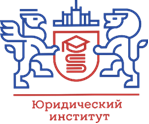 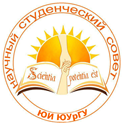 МИНИСТЕРСТВО НАУКИ И ВЫСШЕГО ОБРАЗОВАНИЯ РОССИЙСКОЙ ФЕДЕРАЦИИФГАОУ ВО «ЮЖНО-УРАЛЬСКИЙ ГОСУДАРСТВЕННЫЙ УНИВЕРСИТЕТ(НАЦИОНАЛЬНЫЙ ИССЛЕДОВАТЕЛЬСКИЙ УНИВЕРСИТЕТ)»ЮРИДИЧЕСКИЙ ИНСТИТУТул. Коммуны, 149, г. Челябинск, Россия, 454080Тел/факс: 8(351) 267-93-41; 8 (351) 267-99-76E-mail: ur-dek@susu.ruСекцияКафедраОтветственное лицоe-mailСекция современных проблем гражданского права и семейного праваСекция современных проблем гражданского и арбитражного процессаКафедра Гражданского права и гражданского судопроизводстваАлексеев Андрей Анатольевичalekseevaa@susu.ruСекция современных проблем трудового и социального праваКафедра Трудового, социального права и правоведенияРейхерт Екатерина Сергеевнаreikhertes@susu.ruСекция современных проблем предпринимательского права, экологического и земельного праваСекция проблем цифрового праваСекция современных проблем налогового праваКафедра Предпринимательского, конкурентного и экологического праваСпиридонова Алена Вячеславовнаspiridonovaav@susu.ruСекция современных проблем теории и истории государства и праваСекция современных проблем конституционного, муниципального и административного праваСекция современных проблем международного и европейского праваКафедра Теории государства и права, конституционного и административного праваБольшаков Лев Михайловичbolshakovlm@susu.ruСекция современных проблем уголовного процесса Секция современных проблем криминалистики и судебной экспертизы Кафедра Уголовного процесса, криминалистики и судебной экспертизыБуглаева Елена Анатольевнаbuglaevaea@susu.ruСекция современных проблем уголовного права и криминологииКафедра Уголовного и уголовно-исполнительного права, криминологииЧикулина Алина Радиковнаchikulinaar@susu.ruСекция современных проблем юриспруденции в системе социально-гуманитарных наукКафедра Профессиональной подготовки и управления в правоохранительной сфереМагденко Сергей Александровичmagdenkosa@susu.ruСекция современных проблем правоохранительной деятельности и правового обеспечения национальной безопасностиКафедра Правоохранительной деятельности и национальной безопасностиПоспеев Константин Юрьевичpospeevki@susu.ruФамилия, имя, отчествоОрганизация (полное наименование)Статус (студент, аспирант, молодой ученый)Магистерская степень, учёная степень и учёное звание (если есть)Адрес, e-mail, телефонСекция Тема докладаАдрес, факс или e-mail, на который нужно выслать именное приглашениеПланируется ли использование презентации в ходе выступления / есть ли необходимость в специальных технических средствах для докладаФ.И.О. ______________________________ ____________________________________Дата рождения:_______________________Домашний адрес: ________________________________________________________Паспорт: серия_____ номер ___________,выдан ______________________________, когда _______________________________ИНН: №____________________________Страховое свидетельство государственного пенсионного страхования: №________________ФГАОУ ВО «ЮУрГУ (НИУ)»454080, г. Челябинск, пр. им. В.И. Ленина, 76 ИНН/КПП организации – 7453019764/745301001;ОТДЕЛЕНИЕ ЧЕЛЯБИНСК;БИК – 047501001;Расчетный счет – 40501810600002000002;УФК по Челябинской области (ФГАОУ ВО «ЮУрГУ (НИУ)») л/сч 30696Г34690);ОГРН – 1027403857568;ОКПО – 02066724;ОКТМО 75701390АВТОРФ.И.О. ______________________________ ____________________________________Дата рождения:_______________________Домашний адрес: ________________________________________________________Паспорт: серия_____ номер ___________,выдан ______________________________, когда _______________________________ИНН: №____________________________Страховое свидетельство государственного пенсионного страхования: №________________ФГАОУ ВО «ЮУрГУ (НИУ)»454080, г. Челябинск, пр. им. В.И. Ленина, 76 ИНН/КПП организации – 7453019764/745301001;ОТДЕЛЕНИЕ ЧЕЛЯБИНСК;БИК – 047501001;Расчетный счет – 40501810600002000002;УФК по Челябинской области (ФГАОУ ВО «ЮУрГУ (НИУ)») л/сч 30696Г34690);ОГРН – 1027403857568;ОКПО – 02066724;ОКТМО 75701390АвторВУЗ____________________ (_______________)                    ____________________ (_______________)                    ____________________ (_______________)                    Заместитель проректора 
по учебной работе__________________  (Потапова М.В.)                     М.П.